KLASA  VI c au   -  01.12.2021rLekcja 1Zajęcia rozwijające kreatywnośćTemat: Z zimnem nie ma żartów. Skopiuj link i wysłuchaj piosenkę.   https://www.youtube.com/watch?v=N36NqvkLbBg
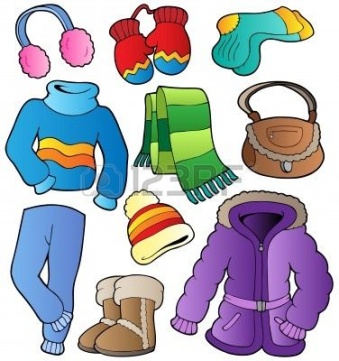 Wskaż na ilustracji nazwy ubrań, które należy zakładać zimą.Lekcja 2 Funkcjonowanie osobiste i społeczneTemat: Jak wygląda praca górnika?- historyjka obrazkowa.Obejrzyjcie proszę film opowiadający o pracy górnika:https://www.youtube.com/watch?v=ETV4uWGn1J4Następnie obejrzyjcie poniższą historyjkę obrazkową i wklejcie ją do zeszytu: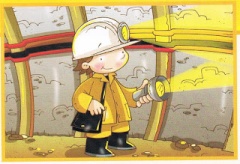 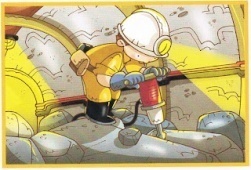 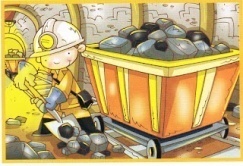 Przed wydrukiem trzeba powiększyć obrazek.Zadanie dla chętnych. Jak powstaje węgiel. Aby dowiedzieć się jak powstaje węgiel możecie obejrzeć poniższy film :https://www.youtube.com/watch?v=y_74oHZK29kEtapy powstania węgla pokazują również poniższe rysunki: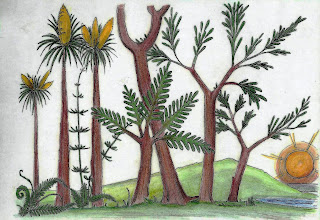 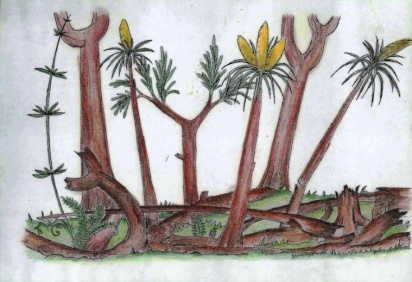 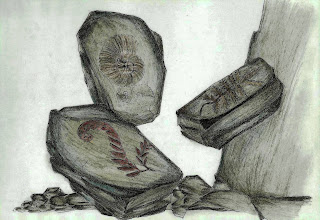 Lekcja 2 Funkcjonowanie osobiste i społeczneTemat: Atrybuty górnika- notatka w zeszycie.Obejrzyj przedstawione obrazki ilustrujące przedmioty związane z pracą górnika, wklej je do zeszytu ,a następnie przepisz po śladzie tekst znajdujący się pod obrazkami.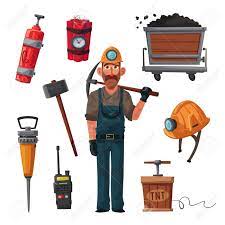 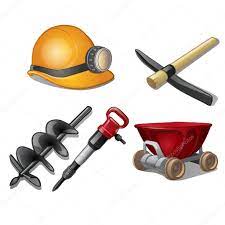 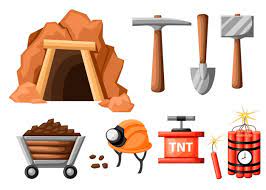 GÓRNIK  I  JEGO  ATRYBUTYLekcja 4,5,6Zajęcia rozwijające kreatywnośćPołącz pary. Na początku narysuj palcem , a następnie kredką .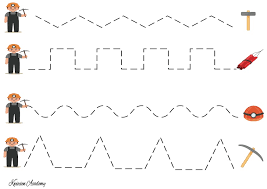 Skreśl w każdym wierszu przedmiot który różni się od pozostałych.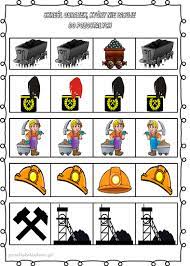 Połącz w pary takie same obrazki.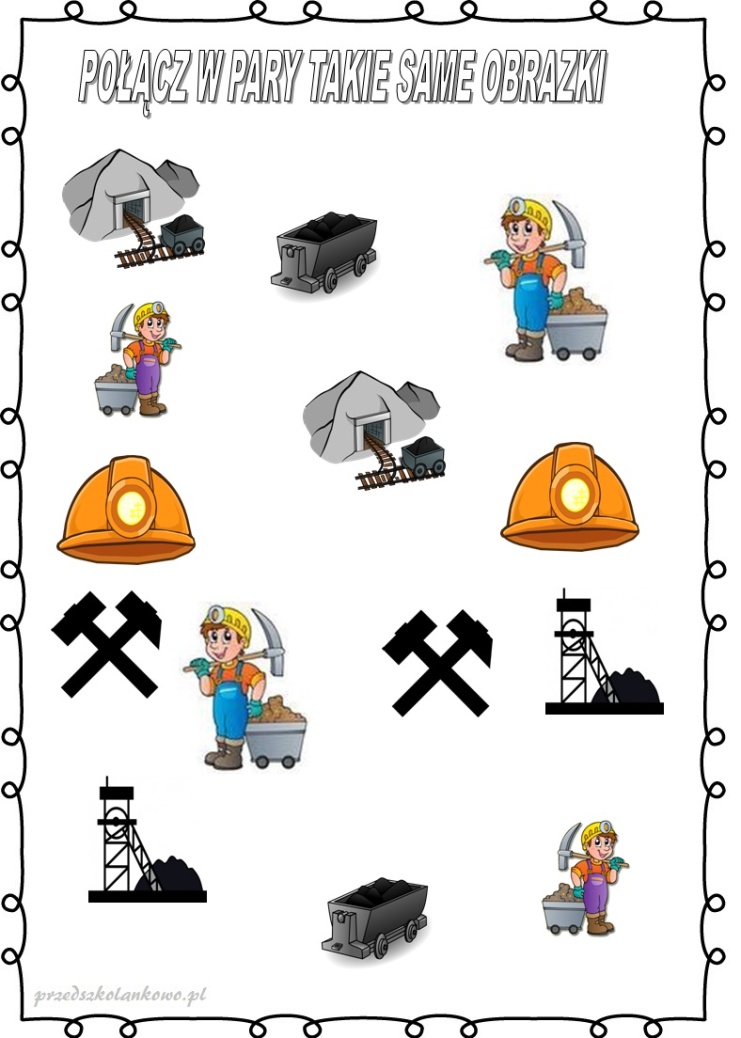 Lekcja 7RewalidacjaTemat: Usprawnianie układu przedsionkowego – rysowanie w powietrzu oburącz kół, ślimaków, linii pionowych i poziomych, leżącej ósemki, klucza wiolinowego.Lekcja 8RewalidacjaDorysuj wzór na czapce! Koła wyklej plasteliną!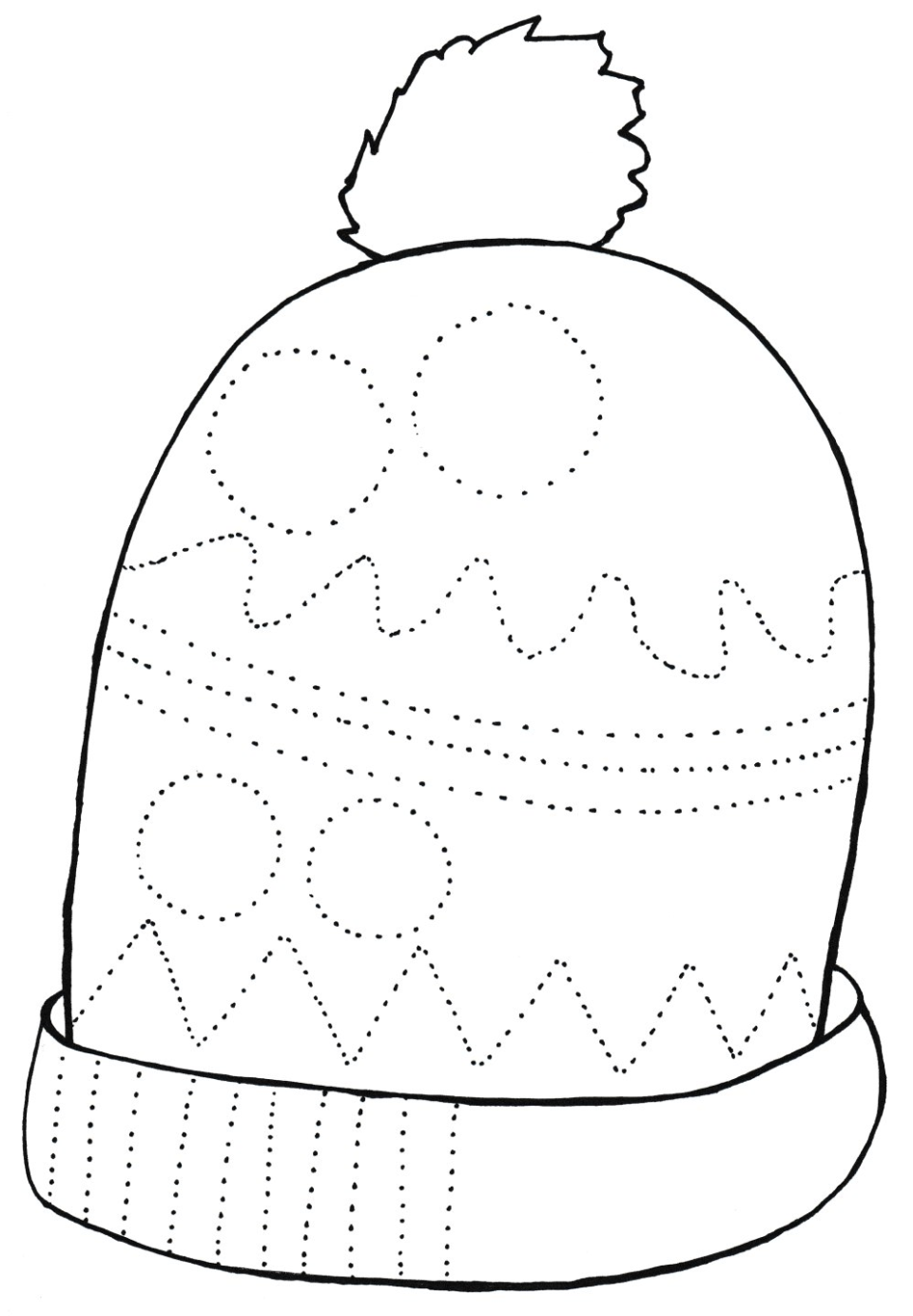 Wytnij Mikołaja, połącz części i pokoloruj!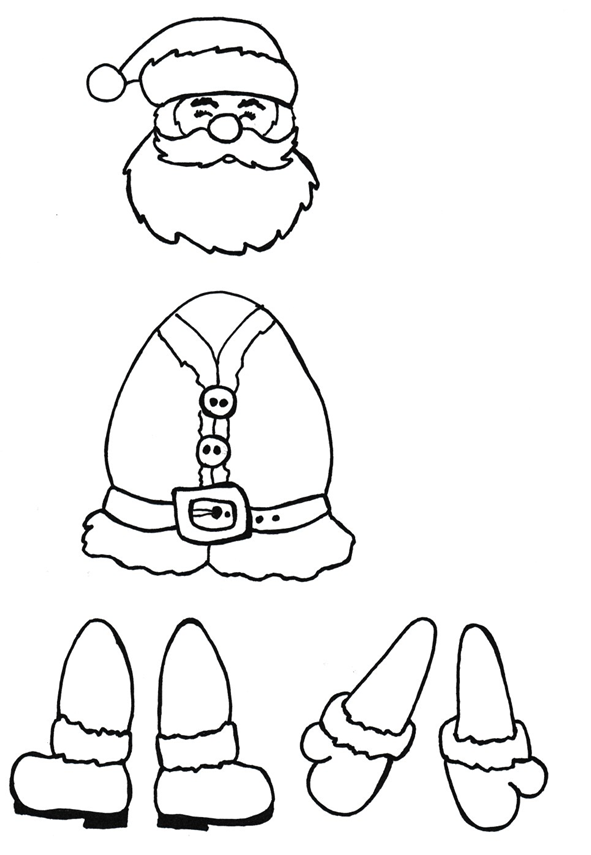 